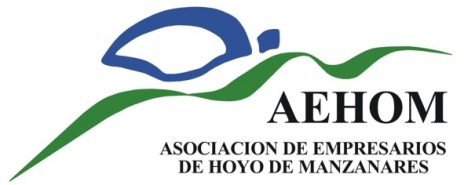 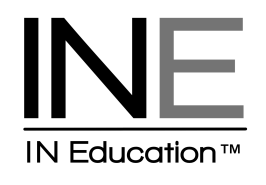 TALLER DE COACHING  PARA EMPRENDEDORES:ALINEA TUS VALORES CON TU NEGOCIODomingo 19 de octubre – 11:00 a 14:00FICHA DE INSCRIPCIÓNNombre y Apellidos (como aparecerá en el Certificado):¿Eres socio/a de AEHOM?:           SÍ              NOCorreo electrónico:Teléfono de contacto:Si inscribes a varias personas por favor especifica nombres y apellidos de cada una de las personas para poder realizar el certificado: